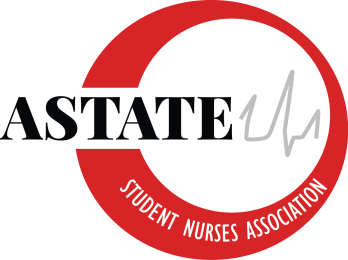 Arkansas State University Student Nurses’ AssociationBoard of Directors MeetingDecember 6, 2022CNHP 5042:00pmAgendaZoom Link:  https://astatecall.zoom.us/j/91907937187Call to Order: 2:12pmRoll Call:2022-2023 SNA BoardPresident: Emma Farmer -  PresentVice President: Hannah Farmer -  PresentSecretary: Katie Henley - PresentTreasurer: Kayte Cook - PresentNominations and Elections Chair: Blakeleigh Sudbury - PresentBreakthrough to Nursing: Madison Terrell - AbsentWebmaster: Chandler Conyers - PresentPublic Relations: Parker Ferguson - PresentSenior Representative: Macey Jones - PresentJunior Representative: Alaina Allen - PresentSophomore Representative (Spring Cohort): VACANTSophomore Representative (Fall Cohort): Jonathan Schaufler - PresentAccelerated Representative: Judy Heang - AbsentAnnouncementsApproval of October Board of Directors Meeting MinutesParker Ferguson makes a motion to approve October meeting minutes, Hannah seconds. None opposed, motion carries.Financial Report:Checking Account: $19,175.62Fundraising Account: $308.00Follow UpFundraisingT-Shirt LinkNew design Rain JacketsHannah has a link we can look at. Crumbl Benefit NightCody? Chris? Emma has his contact information and he wants to partner with us. Nothing Bundt CakesFor graduation, we can get a portion of sales. Bearded Bouquet  Flowers Professional HeadshotsPhotos, videos, for pinning Flowers for pinning ceremonyBadge attachmentsAmazon - MaceyStickersNursing Essential KitsAccelerated - AprilRaffleHonors Experience GrantHonors students may apply for this to get some financial assistance for NSNA Annual Convention2022 NSNA Annual ConventionNSNA Convention - link April 12-16, 2023Nashville, TNGaylord Opryland HotelRoom Rate: $209.00 a night Single/Double occupancy$229.00 a night Triple/Quad occupancyResolutionNew BusinessCommunity Service EventPeriod Packing PartyJonathan will be in charge of contacts.NPC, IFC, NPHCDiscussionNext Meeting: JanuaryROOsEmma Farmer: I attended the last BOD meeting, the ANSA state convention, and the NSNA MidYear Conference. Hannah Farmer: Attended last month’s meeting and opened T-Shirt Link. Katie Henley: Attended last month's meeting, SNA state convention, elected to SNA state position, attended SNA state board meetings. . Kayte Cook: Attended last month’s meeting and attended SNA state convention. Won the financial award at the state convention. Represented SNA at Together We Foster to donate items. Blakeleigh Sudbury: Attended last month’s meeting.Madison Terrell: Attended the last meeting and represented SNA and College of Nursing at the Meet The Major event.Chandler Conyers:Parker Ferguson:Macey Jones: Attended last month's meeting. Attended SNA state convention. Broadcasted the t-shirt fundraiser through email and groupme to the senior class. Represented SNA at Together We Foster to donate items. Alaina Allen: Attended last month's meeting.Judy Heany:Addie Fleming:Kayla Travis:  Jonathan makes a motion to adjourn the meeting. Alaina seconds. All in favor, no opposed. Motion carries. Meeting adjourned at 3:25pm.